DESARROLLO DE LAS TAREAS CON SU CORRESPONDENCIA CON LA EVALUACIÓNANEXO I: RÚBRICAS DE LOS INDICADORES DE LA UDIHerramienta DIANA de evaluación.Aspectos: MANEJO LOS DIFERENTES HABILIDADES Y GOLPEOS DEL PADELNIS.CONOZCO LAS NORMAS Y EL PUNTAJE DEL PADELNIS.MI COMPORTAMIENTO HA FAVORECIDO EL DESARROLLO DE LA CLASE. ACTUO EN TODO MOMENTO CON ACTITUDES DE FAIRPLAY.ANEXO II (HETEROEVALUACION)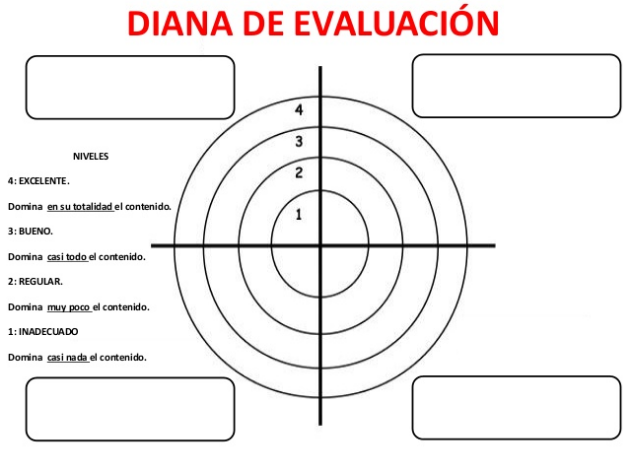 TÍTULO“PADELNIS”“PADELNIS”“PADELNIS”“PADELNIS”“PADELNIS”“PADELNIS”TEMPORALIZACIÓNTEMPORALIZACIÓNTEMPORALIZACIÓNUDI …TÍTULO“PADELNIS”“PADELNIS”“PADELNIS”“PADELNIS”“PADELNIS”“PADELNIS”SESIONESSESIONES SESIONES SESIONESTÍTULO“PADELNIS”“PADELNIS”“PADELNIS”“PADELNIS”“PADELNIS”“PADELNIS”ÁREASEF (3ºCICLO)EF (3ºCICLO)EF (3ºCICLO)OBETIVOS DIDÁCTICOSOBETIVOS DIDÁCTICOSOBETIVOS DIDÁCTICOSOBETIVOS DIDÁCTICOSCONTENIDOSCONTENIDOSCONTENIDOSCONTENIDOSCONTENIDOSCONTENIDOSCONTENIDOSO.EF.5 Desarrollar actitudes y hábitos de tipo cooperativo y social basados en el juego limpio, la solidaridad, la tolerancia, el respeto y la aceptación de las normas de convivencia, ofreciendo el diálogo en la resolución de problemas y evitando discriminaciones por razón de género, culturales y sociales. O.EF.6. Conocer y valorar la diversidad de actividades físicas, lúdicas, deportivas y artísticas como propuesta al tiempo de ocio y forma de mejorar las relaciones sociales y la capacidad física, teniendo en cuenta el cuidado del entorno natural donde se desarrollen dichas actividades. O.EF.5 Desarrollar actitudes y hábitos de tipo cooperativo y social basados en el juego limpio, la solidaridad, la tolerancia, el respeto y la aceptación de las normas de convivencia, ofreciendo el diálogo en la resolución de problemas y evitando discriminaciones por razón de género, culturales y sociales. O.EF.6. Conocer y valorar la diversidad de actividades físicas, lúdicas, deportivas y artísticas como propuesta al tiempo de ocio y forma de mejorar las relaciones sociales y la capacidad física, teniendo en cuenta el cuidado del entorno natural donde se desarrollen dichas actividades. O.EF.5 Desarrollar actitudes y hábitos de tipo cooperativo y social basados en el juego limpio, la solidaridad, la tolerancia, el respeto y la aceptación de las normas de convivencia, ofreciendo el diálogo en la resolución de problemas y evitando discriminaciones por razón de género, culturales y sociales. O.EF.6. Conocer y valorar la diversidad de actividades físicas, lúdicas, deportivas y artísticas como propuesta al tiempo de ocio y forma de mejorar las relaciones sociales y la capacidad física, teniendo en cuenta el cuidado del entorno natural donde se desarrollen dichas actividades. O.EF.5 Desarrollar actitudes y hábitos de tipo cooperativo y social basados en el juego limpio, la solidaridad, la tolerancia, el respeto y la aceptación de las normas de convivencia, ofreciendo el diálogo en la resolución de problemas y evitando discriminaciones por razón de género, culturales y sociales. O.EF.6. Conocer y valorar la diversidad de actividades físicas, lúdicas, deportivas y artísticas como propuesta al tiempo de ocio y forma de mejorar las relaciones sociales y la capacidad física, teniendo en cuenta el cuidado del entorno natural donde se desarrollen dichas actividades. Bloque 1: “El cuerpo y sus habilidades perceptivo motrices”1.5. Discriminación selectiva de estímulos y de la anticipación perceptiva que determinan la ejecución de la acción motora.1.6. Ejecución de movimientos sin demasiada dificultad con los segmentos corporales no dominantes.1.7. Equilibrio estático y dinámico en situaciones con cierta complejidad.1.8. Estructuración espacio-temporal en acciones y situaciones motrices complejas que impliquen variaciones de velocidad, trayectoria, evoluciones grupales.1.10. Adaptación y resolución de la ejecución de las habilidades motrices a resolución de problemas motores de cierta complejidad, utilizando las habilidades motrices básicas eficazmente.1.11. Valoración del trabajo bien ejecutado desde el punto de vista motor en la actividad física.Bloque 4: “El juego y deporte escolar”4.1. Investigación, reconocimiento e identificación de diferentes juegos y deportes.4.2. Aprecio del juego y el deporte como fenómenos sociales y culturales, fuente de disfrute, relación y empleo satisfactorio del tiempo de ocio.4.3. Práctica de juegos y actividades pre-deportivas con o sin implemento.4.4. Adaptación de la organización espacial en juegos colectivos, adecuando la posición propia, en función de las acciones de los compañeros, de los adversarios y, en su caso, del móvil.4.5. Conocimiento y uso adecuado de las estrategias básicas de juego relacionadas con la cooperación, la oposición y la cooperación/oposición.4.8. Aceptación y respeto hacia las normas, reglas, estrategias y personas que participan en el juego.4.9. Aprecio del trabajo bien ejecutado desde el punto de vista motor y del esfuerzo personal en la actividad física.4.10. Aceptación de formar parte del grupo que le corresponda, del papel a desempeñar en el grupo y del resultado de las competiciones con deportividad.4.11. Contribución con el esfuerzo personal al plano colectivo en los diferentes tipos de juegos y actividades deportivas, al margen de preferencias y prejuicios.4.12. Valoración del juego y las actividades deportivas. Participación activa en tareas motrices diversas, reconociendo y aceptando las diferencias individuales enel nivel de habilidad.4.14. Investigación y aprecio por la superación constructiva de retos con implicación cognitiva y motriz.Bloque 1: “El cuerpo y sus habilidades perceptivo motrices”1.5. Discriminación selectiva de estímulos y de la anticipación perceptiva que determinan la ejecución de la acción motora.1.6. Ejecución de movimientos sin demasiada dificultad con los segmentos corporales no dominantes.1.7. Equilibrio estático y dinámico en situaciones con cierta complejidad.1.8. Estructuración espacio-temporal en acciones y situaciones motrices complejas que impliquen variaciones de velocidad, trayectoria, evoluciones grupales.1.10. Adaptación y resolución de la ejecución de las habilidades motrices a resolución de problemas motores de cierta complejidad, utilizando las habilidades motrices básicas eficazmente.1.11. Valoración del trabajo bien ejecutado desde el punto de vista motor en la actividad física.Bloque 4: “El juego y deporte escolar”4.1. Investigación, reconocimiento e identificación de diferentes juegos y deportes.4.2. Aprecio del juego y el deporte como fenómenos sociales y culturales, fuente de disfrute, relación y empleo satisfactorio del tiempo de ocio.4.3. Práctica de juegos y actividades pre-deportivas con o sin implemento.4.4. Adaptación de la organización espacial en juegos colectivos, adecuando la posición propia, en función de las acciones de los compañeros, de los adversarios y, en su caso, del móvil.4.5. Conocimiento y uso adecuado de las estrategias básicas de juego relacionadas con la cooperación, la oposición y la cooperación/oposición.4.8. Aceptación y respeto hacia las normas, reglas, estrategias y personas que participan en el juego.4.9. Aprecio del trabajo bien ejecutado desde el punto de vista motor y del esfuerzo personal en la actividad física.4.10. Aceptación de formar parte del grupo que le corresponda, del papel a desempeñar en el grupo y del resultado de las competiciones con deportividad.4.11. Contribución con el esfuerzo personal al plano colectivo en los diferentes tipos de juegos y actividades deportivas, al margen de preferencias y prejuicios.4.12. Valoración del juego y las actividades deportivas. Participación activa en tareas motrices diversas, reconociendo y aceptando las diferencias individuales enel nivel de habilidad.4.14. Investigación y aprecio por la superación constructiva de retos con implicación cognitiva y motriz.Bloque 1: “El cuerpo y sus habilidades perceptivo motrices”1.5. Discriminación selectiva de estímulos y de la anticipación perceptiva que determinan la ejecución de la acción motora.1.6. Ejecución de movimientos sin demasiada dificultad con los segmentos corporales no dominantes.1.7. Equilibrio estático y dinámico en situaciones con cierta complejidad.1.8. Estructuración espacio-temporal en acciones y situaciones motrices complejas que impliquen variaciones de velocidad, trayectoria, evoluciones grupales.1.10. Adaptación y resolución de la ejecución de las habilidades motrices a resolución de problemas motores de cierta complejidad, utilizando las habilidades motrices básicas eficazmente.1.11. Valoración del trabajo bien ejecutado desde el punto de vista motor en la actividad física.Bloque 4: “El juego y deporte escolar”4.1. Investigación, reconocimiento e identificación de diferentes juegos y deportes.4.2. Aprecio del juego y el deporte como fenómenos sociales y culturales, fuente de disfrute, relación y empleo satisfactorio del tiempo de ocio.4.3. Práctica de juegos y actividades pre-deportivas con o sin implemento.4.4. Adaptación de la organización espacial en juegos colectivos, adecuando la posición propia, en función de las acciones de los compañeros, de los adversarios y, en su caso, del móvil.4.5. Conocimiento y uso adecuado de las estrategias básicas de juego relacionadas con la cooperación, la oposición y la cooperación/oposición.4.8. Aceptación y respeto hacia las normas, reglas, estrategias y personas que participan en el juego.4.9. Aprecio del trabajo bien ejecutado desde el punto de vista motor y del esfuerzo personal en la actividad física.4.10. Aceptación de formar parte del grupo que le corresponda, del papel a desempeñar en el grupo y del resultado de las competiciones con deportividad.4.11. Contribución con el esfuerzo personal al plano colectivo en los diferentes tipos de juegos y actividades deportivas, al margen de preferencias y prejuicios.4.12. Valoración del juego y las actividades deportivas. Participación activa en tareas motrices diversas, reconociendo y aceptando las diferencias individuales enel nivel de habilidad.4.14. Investigación y aprecio por la superación constructiva de retos con implicación cognitiva y motriz.Bloque 1: “El cuerpo y sus habilidades perceptivo motrices”1.5. Discriminación selectiva de estímulos y de la anticipación perceptiva que determinan la ejecución de la acción motora.1.6. Ejecución de movimientos sin demasiada dificultad con los segmentos corporales no dominantes.1.7. Equilibrio estático y dinámico en situaciones con cierta complejidad.1.8. Estructuración espacio-temporal en acciones y situaciones motrices complejas que impliquen variaciones de velocidad, trayectoria, evoluciones grupales.1.10. Adaptación y resolución de la ejecución de las habilidades motrices a resolución de problemas motores de cierta complejidad, utilizando las habilidades motrices básicas eficazmente.1.11. Valoración del trabajo bien ejecutado desde el punto de vista motor en la actividad física.Bloque 4: “El juego y deporte escolar”4.1. Investigación, reconocimiento e identificación de diferentes juegos y deportes.4.2. Aprecio del juego y el deporte como fenómenos sociales y culturales, fuente de disfrute, relación y empleo satisfactorio del tiempo de ocio.4.3. Práctica de juegos y actividades pre-deportivas con o sin implemento.4.4. Adaptación de la organización espacial en juegos colectivos, adecuando la posición propia, en función de las acciones de los compañeros, de los adversarios y, en su caso, del móvil.4.5. Conocimiento y uso adecuado de las estrategias básicas de juego relacionadas con la cooperación, la oposición y la cooperación/oposición.4.8. Aceptación y respeto hacia las normas, reglas, estrategias y personas que participan en el juego.4.9. Aprecio del trabajo bien ejecutado desde el punto de vista motor y del esfuerzo personal en la actividad física.4.10. Aceptación de formar parte del grupo que le corresponda, del papel a desempeñar en el grupo y del resultado de las competiciones con deportividad.4.11. Contribución con el esfuerzo personal al plano colectivo en los diferentes tipos de juegos y actividades deportivas, al margen de preferencias y prejuicios.4.12. Valoración del juego y las actividades deportivas. Participación activa en tareas motrices diversas, reconociendo y aceptando las diferencias individuales enel nivel de habilidad.4.14. Investigación y aprecio por la superación constructiva de retos con implicación cognitiva y motriz.Bloque 1: “El cuerpo y sus habilidades perceptivo motrices”1.5. Discriminación selectiva de estímulos y de la anticipación perceptiva que determinan la ejecución de la acción motora.1.6. Ejecución de movimientos sin demasiada dificultad con los segmentos corporales no dominantes.1.7. Equilibrio estático y dinámico en situaciones con cierta complejidad.1.8. Estructuración espacio-temporal en acciones y situaciones motrices complejas que impliquen variaciones de velocidad, trayectoria, evoluciones grupales.1.10. Adaptación y resolución de la ejecución de las habilidades motrices a resolución de problemas motores de cierta complejidad, utilizando las habilidades motrices básicas eficazmente.1.11. Valoración del trabajo bien ejecutado desde el punto de vista motor en la actividad física.Bloque 4: “El juego y deporte escolar”4.1. Investigación, reconocimiento e identificación de diferentes juegos y deportes.4.2. Aprecio del juego y el deporte como fenómenos sociales y culturales, fuente de disfrute, relación y empleo satisfactorio del tiempo de ocio.4.3. Práctica de juegos y actividades pre-deportivas con o sin implemento.4.4. Adaptación de la organización espacial en juegos colectivos, adecuando la posición propia, en función de las acciones de los compañeros, de los adversarios y, en su caso, del móvil.4.5. Conocimiento y uso adecuado de las estrategias básicas de juego relacionadas con la cooperación, la oposición y la cooperación/oposición.4.8. Aceptación y respeto hacia las normas, reglas, estrategias y personas que participan en el juego.4.9. Aprecio del trabajo bien ejecutado desde el punto de vista motor y del esfuerzo personal en la actividad física.4.10. Aceptación de formar parte del grupo que le corresponda, del papel a desempeñar en el grupo y del resultado de las competiciones con deportividad.4.11. Contribución con el esfuerzo personal al plano colectivo en los diferentes tipos de juegos y actividades deportivas, al margen de preferencias y prejuicios.4.12. Valoración del juego y las actividades deportivas. Participación activa en tareas motrices diversas, reconociendo y aceptando las diferencias individuales enel nivel de habilidad.4.14. Investigación y aprecio por la superación constructiva de retos con implicación cognitiva y motriz.Bloque 1: “El cuerpo y sus habilidades perceptivo motrices”1.5. Discriminación selectiva de estímulos y de la anticipación perceptiva que determinan la ejecución de la acción motora.1.6. Ejecución de movimientos sin demasiada dificultad con los segmentos corporales no dominantes.1.7. Equilibrio estático y dinámico en situaciones con cierta complejidad.1.8. Estructuración espacio-temporal en acciones y situaciones motrices complejas que impliquen variaciones de velocidad, trayectoria, evoluciones grupales.1.10. Adaptación y resolución de la ejecución de las habilidades motrices a resolución de problemas motores de cierta complejidad, utilizando las habilidades motrices básicas eficazmente.1.11. Valoración del trabajo bien ejecutado desde el punto de vista motor en la actividad física.Bloque 4: “El juego y deporte escolar”4.1. Investigación, reconocimiento e identificación de diferentes juegos y deportes.4.2. Aprecio del juego y el deporte como fenómenos sociales y culturales, fuente de disfrute, relación y empleo satisfactorio del tiempo de ocio.4.3. Práctica de juegos y actividades pre-deportivas con o sin implemento.4.4. Adaptación de la organización espacial en juegos colectivos, adecuando la posición propia, en función de las acciones de los compañeros, de los adversarios y, en su caso, del móvil.4.5. Conocimiento y uso adecuado de las estrategias básicas de juego relacionadas con la cooperación, la oposición y la cooperación/oposición.4.8. Aceptación y respeto hacia las normas, reglas, estrategias y personas que participan en el juego.4.9. Aprecio del trabajo bien ejecutado desde el punto de vista motor y del esfuerzo personal en la actividad física.4.10. Aceptación de formar parte del grupo que le corresponda, del papel a desempeñar en el grupo y del resultado de las competiciones con deportividad.4.11. Contribución con el esfuerzo personal al plano colectivo en los diferentes tipos de juegos y actividades deportivas, al margen de preferencias y prejuicios.4.12. Valoración del juego y las actividades deportivas. Participación activa en tareas motrices diversas, reconociendo y aceptando las diferencias individuales enel nivel de habilidad.4.14. Investigación y aprecio por la superación constructiva de retos con implicación cognitiva y motriz.Bloque 1: “El cuerpo y sus habilidades perceptivo motrices”1.5. Discriminación selectiva de estímulos y de la anticipación perceptiva que determinan la ejecución de la acción motora.1.6. Ejecución de movimientos sin demasiada dificultad con los segmentos corporales no dominantes.1.7. Equilibrio estático y dinámico en situaciones con cierta complejidad.1.8. Estructuración espacio-temporal en acciones y situaciones motrices complejas que impliquen variaciones de velocidad, trayectoria, evoluciones grupales.1.10. Adaptación y resolución de la ejecución de las habilidades motrices a resolución de problemas motores de cierta complejidad, utilizando las habilidades motrices básicas eficazmente.1.11. Valoración del trabajo bien ejecutado desde el punto de vista motor en la actividad física.Bloque 4: “El juego y deporte escolar”4.1. Investigación, reconocimiento e identificación de diferentes juegos y deportes.4.2. Aprecio del juego y el deporte como fenómenos sociales y culturales, fuente de disfrute, relación y empleo satisfactorio del tiempo de ocio.4.3. Práctica de juegos y actividades pre-deportivas con o sin implemento.4.4. Adaptación de la organización espacial en juegos colectivos, adecuando la posición propia, en función de las acciones de los compañeros, de los adversarios y, en su caso, del móvil.4.5. Conocimiento y uso adecuado de las estrategias básicas de juego relacionadas con la cooperación, la oposición y la cooperación/oposición.4.8. Aceptación y respeto hacia las normas, reglas, estrategias y personas que participan en el juego.4.9. Aprecio del trabajo bien ejecutado desde el punto de vista motor y del esfuerzo personal en la actividad física.4.10. Aceptación de formar parte del grupo que le corresponda, del papel a desempeñar en el grupo y del resultado de las competiciones con deportividad.4.11. Contribución con el esfuerzo personal al plano colectivo en los diferentes tipos de juegos y actividades deportivas, al margen de preferencias y prejuicios.4.12. Valoración del juego y las actividades deportivas. Participación activa en tareas motrices diversas, reconociendo y aceptando las diferencias individuales enel nivel de habilidad.4.14. Investigación y aprecio por la superación constructiva de retos con implicación cognitiva y motriz.CRITERIOS EVALUACIÓNCRITERIOS EVALUACIÓNINDICADORES DE EVALUACIÓN / ESTANDARESINDICADORES DE EVALUACIÓN / ESTANDARESINDICADORES DE EVALUACIÓN / ESTANDARESHERRAMIENTAS Y EVIDENCIAS DE EVALUACIÓNHERRAMIENTAS Y EVIDENCIAS DE EVALUACIÓNHERRAMIENTAS Y EVIDENCIAS DE EVALUACIÓNHERRAMIENTAS Y EVIDENCIAS DE EVALUACIÓNHERRAMIENTAS Y EVIDENCIAS DE EVALUACIÓNHERRAMIENTAS Y EVIDENCIAS DE EVALUACIÓNC.E.3.3 Elegir y utilizar adecuadamente las estrategias de juegos y de actividades físicas relacionadas con la cooperación, la oposición y la combinación de ambas, para resolver los retos tácticos implícitos en esos juegos y actividades. C.E.3.9 Mostrar una actitud de rechazo hacia los comportamientos antisociales derivadas de situaciones conflictivas. C.E.3.13 Poner por encima de los propios intereses y resultados (perder o ganar) el trabajo en equipo, el juego limpio y las relaciones personales que se establecen en la práctica de juegos y actividades físicas. C.E.3.3 Elegir y utilizar adecuadamente las estrategias de juegos y de actividades físicas relacionadas con la cooperación, la oposición y la combinación de ambas, para resolver los retos tácticos implícitos en esos juegos y actividades. C.E.3.9 Mostrar una actitud de rechazo hacia los comportamientos antisociales derivadas de situaciones conflictivas. C.E.3.13 Poner por encima de los propios intereses y resultados (perder o ganar) el trabajo en equipo, el juego limpio y las relaciones personales que se establecen en la práctica de juegos y actividades físicas. EF.3.3.1 Elige y utiliza adecuadamente las estrategias de juegos y de actividades físicas relacionadas con la cooperación, la oposición y la combinación de ambas para resolver los retos tácticos implícitos en esos juegos y actividades. (SIEP y CAA) STD 3.1 / 3.2EF.3.9.2 Expresa una actitud de rechazo hacia los comportamientos antisociales derivadas de situaciones conflictivas. (CSYC).STD 9.3/ 9.4EF.3.13.1 Pone por encima de los propios intereses y resultados (perder o ganar) el trabajo en equipo, el juego limpio y las relaciones personales que se establecen en la práctica de juegos y actividades físicas. (CSYC).  STD 13.1 / 13.2 / 13.5EF.3.3.1 Elige y utiliza adecuadamente las estrategias de juegos y de actividades físicas relacionadas con la cooperación, la oposición y la combinación de ambas para resolver los retos tácticos implícitos en esos juegos y actividades. (SIEP y CAA) STD 3.1 / 3.2EF.3.9.2 Expresa una actitud de rechazo hacia los comportamientos antisociales derivadas de situaciones conflictivas. (CSYC).STD 9.3/ 9.4EF.3.13.1 Pone por encima de los propios intereses y resultados (perder o ganar) el trabajo en equipo, el juego limpio y las relaciones personales que se establecen en la práctica de juegos y actividades físicas. (CSYC).  STD 13.1 / 13.2 / 13.5EF.3.3.1 Elige y utiliza adecuadamente las estrategias de juegos y de actividades físicas relacionadas con la cooperación, la oposición y la combinación de ambas para resolver los retos tácticos implícitos en esos juegos y actividades. (SIEP y CAA) STD 3.1 / 3.2EF.3.9.2 Expresa una actitud de rechazo hacia los comportamientos antisociales derivadas de situaciones conflictivas. (CSYC).STD 9.3/ 9.4EF.3.13.1 Pone por encima de los propios intereses y resultados (perder o ganar) el trabajo en equipo, el juego limpio y las relaciones personales que se establecen en la práctica de juegos y actividades físicas. (CSYC).  STD 13.1 / 13.2 / 13.5EF 3.3.1    OBSERVACION DIRECTA. (STD 3.1 / 3.2)EVALUACIÓN DEL DOCENTE: Esfuerzo en clase, la participación…(RÚBRICA)EF.3.9.2 (STD 9.3 / 9.4) AUTOEVALUACIÓN ALUMN@.EVALUACIÓN DEL DOCENTE: RÚBRICAEF 3.13.1 (STD 13.1/13.2/ 13.5) OBSERVACION DIRECTA.DIANA de Evaluación EVALUACIÓN DEL DOCENTE: RÚBRICAEF 3.3.1    OBSERVACION DIRECTA. (STD 3.1 / 3.2)EVALUACIÓN DEL DOCENTE: Esfuerzo en clase, la participación…(RÚBRICA)EF.3.9.2 (STD 9.3 / 9.4) AUTOEVALUACIÓN ALUMN@.EVALUACIÓN DEL DOCENTE: RÚBRICAEF 3.13.1 (STD 13.1/13.2/ 13.5) OBSERVACION DIRECTA.DIANA de Evaluación EVALUACIÓN DEL DOCENTE: RÚBRICAEF 3.3.1    OBSERVACION DIRECTA. (STD 3.1 / 3.2)EVALUACIÓN DEL DOCENTE: Esfuerzo en clase, la participación…(RÚBRICA)EF.3.9.2 (STD 9.3 / 9.4) AUTOEVALUACIÓN ALUMN@.EVALUACIÓN DEL DOCENTE: RÚBRICAEF 3.13.1 (STD 13.1/13.2/ 13.5) OBSERVACION DIRECTA.DIANA de Evaluación EVALUACIÓN DEL DOCENTE: RÚBRICAEF 3.3.1    OBSERVACION DIRECTA. (STD 3.1 / 3.2)EVALUACIÓN DEL DOCENTE: Esfuerzo en clase, la participación…(RÚBRICA)EF.3.9.2 (STD 9.3 / 9.4) AUTOEVALUACIÓN ALUMN@.EVALUACIÓN DEL DOCENTE: RÚBRICAEF 3.13.1 (STD 13.1/13.2/ 13.5) OBSERVACION DIRECTA.DIANA de Evaluación EVALUACIÓN DEL DOCENTE: RÚBRICAEF 3.3.1    OBSERVACION DIRECTA. (STD 3.1 / 3.2)EVALUACIÓN DEL DOCENTE: Esfuerzo en clase, la participación…(RÚBRICA)EF.3.9.2 (STD 9.3 / 9.4) AUTOEVALUACIÓN ALUMN@.EVALUACIÓN DEL DOCENTE: RÚBRICAEF 3.13.1 (STD 13.1/13.2/ 13.5) OBSERVACION DIRECTA.DIANA de Evaluación EVALUACIÓN DEL DOCENTE: RÚBRICAEF 3.3.1    OBSERVACION DIRECTA. (STD 3.1 / 3.2)EVALUACIÓN DEL DOCENTE: Esfuerzo en clase, la participación…(RÚBRICA)EF.3.9.2 (STD 9.3 / 9.4) AUTOEVALUACIÓN ALUMN@.EVALUACIÓN DEL DOCENTE: RÚBRICAEF 3.13.1 (STD 13.1/13.2/ 13.5) OBSERVACION DIRECTA.DIANA de Evaluación EVALUACIÓN DEL DOCENTE: RÚBRICADESEMPEÑOS DE COMPETENCIASDESEMPEÑOS DE COMPETENCIASDESEMPEÑOS DE COMPETENCIASLISTADO DE TAREAS. ESTRATEGIAS METODOLÓGICAS.LISTADO DE TAREAS. ESTRATEGIAS METODOLÓGICAS.LISTADO DE TAREAS. ESTRATEGIAS METODOLÓGICAS.LISTADO DE TAREAS. ESTRATEGIAS METODOLÓGICAS.LISTADO DE TAREAS. ESTRATEGIAS METODOLÓGICAS.LISTADO DE TAREAS. ESTRATEGIAS METODOLÓGICAS.LISTADO DE TAREAS. ESTRATEGIAS METODOLÓGICAS.LISTADO DE TAREAS. ESTRATEGIAS METODOLÓGICAS.1. C. Matemática y competencias básicas en ciencia y tecnología: Utiliza vocabulario específico del área para describir la realidad.2. C. Lingüística: Muestra  respeto  por  la  opinión  de  un  compañero  cuando  no  está  de acuerdo con la misma.3. C: Digital: Interpreta  con  corrección  el  apoyo  visual  para  la  realización  de  la actividad.4. C. Sociales y cívicas: Respeta a sus compañeros. Se dirige a los compañeros con un lenguaje respetuoso. Ayuda a sus compañeros.5. C Conciencia y expresiones culturales: Adecua sus movimientos al contexto artístico.6. C. Aprender a Aprender: Se esfuerza en la consecución de sus aprendizajes. Considera diferentes puntos de vista.7. C. Sentido de iniciativa y espíritu emprendedor: Anima a los compañeros de grupo en la realización de diferentes tareas.1. C. Matemática y competencias básicas en ciencia y tecnología: Utiliza vocabulario específico del área para describir la realidad.2. C. Lingüística: Muestra  respeto  por  la  opinión  de  un  compañero  cuando  no  está  de acuerdo con la misma.3. C: Digital: Interpreta  con  corrección  el  apoyo  visual  para  la  realización  de  la actividad.4. C. Sociales y cívicas: Respeta a sus compañeros. Se dirige a los compañeros con un lenguaje respetuoso. Ayuda a sus compañeros.5. C Conciencia y expresiones culturales: Adecua sus movimientos al contexto artístico.6. C. Aprender a Aprender: Se esfuerza en la consecución de sus aprendizajes. Considera diferentes puntos de vista.7. C. Sentido de iniciativa y espíritu emprendedor: Anima a los compañeros de grupo en la realización de diferentes tareas.1. C. Matemática y competencias básicas en ciencia y tecnología: Utiliza vocabulario específico del área para describir la realidad.2. C. Lingüística: Muestra  respeto  por  la  opinión  de  un  compañero  cuando  no  está  de acuerdo con la misma.3. C: Digital: Interpreta  con  corrección  el  apoyo  visual  para  la  realización  de  la actividad.4. C. Sociales y cívicas: Respeta a sus compañeros. Se dirige a los compañeros con un lenguaje respetuoso. Ayuda a sus compañeros.5. C Conciencia y expresiones culturales: Adecua sus movimientos al contexto artístico.6. C. Aprender a Aprender: Se esfuerza en la consecución de sus aprendizajes. Considera diferentes puntos de vista.7. C. Sentido de iniciativa y espíritu emprendedor: Anima a los compañeros de grupo en la realización de diferentes tareas.TAREA 1. APRENDIZAJE PADELNISAprender a jugar al juego del padelnis, conocer sus reglas básicas, puntuación y técnicas básicas y habilidades para practicar este deporte.TAREA 2. COMPETICIÓN PADELNIS POR RETOSRealización de diferentes partidos para mejorar la  participación y aumentar su motivación en la práctica de este juego.TAREAS OPCIONALES:3. PARTIDOS DE EXHIBICIÓN durante los recreos para dar a conocer y  mostrar a los demás niños/as este deporte y animar de este modo a su práctica.4. SALIDA A UN POLIDEPORTIVO cercano para practicar el padelnis.TAREA 1. APRENDIZAJE PADELNISAprender a jugar al juego del padelnis, conocer sus reglas básicas, puntuación y técnicas básicas y habilidades para practicar este deporte.TAREA 2. COMPETICIÓN PADELNIS POR RETOSRealización de diferentes partidos para mejorar la  participación y aumentar su motivación en la práctica de este juego.TAREAS OPCIONALES:3. PARTIDOS DE EXHIBICIÓN durante los recreos para dar a conocer y  mostrar a los demás niños/as este deporte y animar de este modo a su práctica.4. SALIDA A UN POLIDEPORTIVO cercano para practicar el padelnis.TAREA 1. APRENDIZAJE PADELNISAprender a jugar al juego del padelnis, conocer sus reglas básicas, puntuación y técnicas básicas y habilidades para practicar este deporte.TAREA 2. COMPETICIÓN PADELNIS POR RETOSRealización de diferentes partidos para mejorar la  participación y aumentar su motivación en la práctica de este juego.TAREAS OPCIONALES:3. PARTIDOS DE EXHIBICIÓN durante los recreos para dar a conocer y  mostrar a los demás niños/as este deporte y animar de este modo a su práctica.4. SALIDA A UN POLIDEPORTIVO cercano para practicar el padelnis.TAREA 1. APRENDIZAJE PADELNISAprender a jugar al juego del padelnis, conocer sus reglas básicas, puntuación y técnicas básicas y habilidades para practicar este deporte.TAREA 2. COMPETICIÓN PADELNIS POR RETOSRealización de diferentes partidos para mejorar la  participación y aumentar su motivación en la práctica de este juego.TAREAS OPCIONALES:3. PARTIDOS DE EXHIBICIÓN durante los recreos para dar a conocer y  mostrar a los demás niños/as este deporte y animar de este modo a su práctica.4. SALIDA A UN POLIDEPORTIVO cercano para practicar el padelnis.TAREA 1. APRENDIZAJE PADELNISAprender a jugar al juego del padelnis, conocer sus reglas básicas, puntuación y técnicas básicas y habilidades para practicar este deporte.TAREA 2. COMPETICIÓN PADELNIS POR RETOSRealización de diferentes partidos para mejorar la  participación y aumentar su motivación en la práctica de este juego.TAREAS OPCIONALES:3. PARTIDOS DE EXHIBICIÓN durante los recreos para dar a conocer y  mostrar a los demás niños/as este deporte y animar de este modo a su práctica.4. SALIDA A UN POLIDEPORTIVO cercano para practicar el padelnis.TAREA 1. APRENDIZAJE PADELNISAprender a jugar al juego del padelnis, conocer sus reglas básicas, puntuación y técnicas básicas y habilidades para practicar este deporte.TAREA 2. COMPETICIÓN PADELNIS POR RETOSRealización de diferentes partidos para mejorar la  participación y aumentar su motivación en la práctica de este juego.TAREAS OPCIONALES:3. PARTIDOS DE EXHIBICIÓN durante los recreos para dar a conocer y  mostrar a los demás niños/as este deporte y animar de este modo a su práctica.4. SALIDA A UN POLIDEPORTIVO cercano para practicar el padelnis.TAREA 1. APRENDIZAJE PADELNISAprender a jugar al juego del padelnis, conocer sus reglas básicas, puntuación y técnicas básicas y habilidades para practicar este deporte.TAREA 2. COMPETICIÓN PADELNIS POR RETOSRealización de diferentes partidos para mejorar la  participación y aumentar su motivación en la práctica de este juego.TAREAS OPCIONALES:3. PARTIDOS DE EXHIBICIÓN durante los recreos para dar a conocer y  mostrar a los demás niños/as este deporte y animar de este modo a su práctica.4. SALIDA A UN POLIDEPORTIVO cercano para practicar el padelnis.TAREA 1. APRENDIZAJE PADELNISAprender a jugar al juego del padelnis, conocer sus reglas básicas, puntuación y técnicas básicas y habilidades para practicar este deporte.TAREA 2. COMPETICIÓN PADELNIS POR RETOSRealización de diferentes partidos para mejorar la  participación y aumentar su motivación en la práctica de este juego.TAREAS OPCIONALES:3. PARTIDOS DE EXHIBICIÓN durante los recreos para dar a conocer y  mostrar a los demás niños/as este deporte y animar de este modo a su práctica.4. SALIDA A UN POLIDEPORTIVO cercano para practicar el padelnis.ATENCIÓN A LA DIVERSIDADATENCIÓN A LA DIVERSIDADRECURSOSRECURSOSRECURSOSRECURSOSFEED-BACKFEED-BACKFEED-BACKFEED-BACKFEED-BACKSEGÚN CLASE.¿Qué dificultades y potencialidades preveo en el grupo durante el desarrollo de la unidad?¿Cómo voy a minimizar las dificultades?¿Qué necesidades individuales preveo en el desarrollo de la unidad?¿Qué recursos y estrategias manejaré para atender a las necesidades individuales?SEGÚN CLASE.¿Qué dificultades y potencialidades preveo en el grupo durante el desarrollo de la unidad?¿Cómo voy a minimizar las dificultades?¿Qué necesidades individuales preveo en el desarrollo de la unidad?¿Qué recursos y estrategias manejaré para atender a las necesidades individuales?BLOG DE AULA. Video iniciación: https://www.youtube.com/watch?v=pXgSUxNIrXAVÍDEOS EXPLICATIVOS DEL PADELNIS.https://www.youtube.com/watch?v=AUwfRScdN9whttps://www.youtube.com/watch?v=PuN62TXwdHYDOCUMENTOS Y ENLACES WEB DE ESTE DEPORTE.Conjunto de 24 palas de pádel recicladas y pelotas de tenis en el CEIP Infanta Leonor de Tomares.BLOG DE AULA. Video iniciación: https://www.youtube.com/watch?v=pXgSUxNIrXAVÍDEOS EXPLICATIVOS DEL PADELNIS.https://www.youtube.com/watch?v=AUwfRScdN9whttps://www.youtube.com/watch?v=PuN62TXwdHYDOCUMENTOS Y ENLACES WEB DE ESTE DEPORTE.Conjunto de 24 palas de pádel recicladas y pelotas de tenis en el CEIP Infanta Leonor de Tomares.BLOG DE AULA. Video iniciación: https://www.youtube.com/watch?v=pXgSUxNIrXAVÍDEOS EXPLICATIVOS DEL PADELNIS.https://www.youtube.com/watch?v=AUwfRScdN9whttps://www.youtube.com/watch?v=PuN62TXwdHYDOCUMENTOS Y ENLACES WEB DE ESTE DEPORTE.Conjunto de 24 palas de pádel recicladas y pelotas de tenis en el CEIP Infanta Leonor de Tomares.BLOG DE AULA. Video iniciación: https://www.youtube.com/watch?v=pXgSUxNIrXAVÍDEOS EXPLICATIVOS DEL PADELNIS.https://www.youtube.com/watch?v=AUwfRScdN9whttps://www.youtube.com/watch?v=PuN62TXwdHYDOCUMENTOS Y ENLACES WEB DE ESTE DEPORTE.Conjunto de 24 palas de pádel recicladas y pelotas de tenis en el CEIP Infanta Leonor de Tomares.¿Qué porcentaje de alumnos han alcanzado los objetivos de aprendizaje de la unidad?¿Qué es lo que mejor ha funcionado en esta unidad?¿Qué cambiaría en el desarrollo de la unidad el próximo curso? ¿Por qué?¿Qué porcentaje de alumnos han alcanzado los objetivos de aprendizaje de la unidad?¿Qué es lo que mejor ha funcionado en esta unidad?¿Qué cambiaría en el desarrollo de la unidad el próximo curso? ¿Por qué?¿Qué porcentaje de alumnos han alcanzado los objetivos de aprendizaje de la unidad?¿Qué es lo que mejor ha funcionado en esta unidad?¿Qué cambiaría en el desarrollo de la unidad el próximo curso? ¿Por qué?¿Qué porcentaje de alumnos han alcanzado los objetivos de aprendizaje de la unidad?¿Qué es lo que mejor ha funcionado en esta unidad?¿Qué cambiaría en el desarrollo de la unidad el próximo curso? ¿Por qué?¿Qué porcentaje de alumnos han alcanzado los objetivos de aprendizaje de la unidad?¿Qué es lo que mejor ha funcionado en esta unidad?¿Qué cambiaría en el desarrollo de la unidad el próximo curso? ¿Por qué?DÍAÁREASTAREAS/ACTIVIDADES¿QUÉ VOY A EVALUAR?¿QUÉ VOY A OBSERVAR?¿CÓMO LO VOY A EVALUAR?Herramientas/ Evidencias TAREA 1:APRENDIZAJE DEL DEPORTE PADELNIS1EF Vídeo de motivación / iniciación al alumnado. https://www.youtube.com/watch?v=pXgSUxNIrXAhttps://www.youtube.com/watch?v=AUwfRScdN9wEscala de observación2EFAsimilación de las normas básicas y experimentación a través del juego. EF 3.3.1 (STD 3.1 / 3.2)Escala de observación3EFAsimilación de las normas básicas y experimentación a través del juego de técnicas fundamentales.EF.3.9.2 (STD 9.3 / 9.4)Rubrica (anexo I)Escala de observación4EFAfianzamiento de las normas  y experimentación a través del juego de las técnicas principales.EF 3.13.1 (STD 13.1/13.2/ 13.5)Rubrica (anexo I)Escala de observación5EFAfianzamiento de las normas  y experimentación a través del juego de las tácticas principales.EF 3.13.1 (STD 13.1/13.2/ 13.5)EF 3.3.1 (STD 3.1 / 3.2)Rubrica (anexo I)Escala de observación.TAREA 2:COMPETICIÓN POR RETOS DEL PADELNIS6EFPráctica del deporte del padelnis con partidos entre los alumnos/as en forma retos.EF 3.13.1 (STD 13.1/13.2/ 13.5)EF.3.9.2 (STD 9.3 / 9.4)EF 3.3.1 (STD 3.1 / 3.2)DIANA de Evaluación (anexo II)AUTOEVALUACIÓN (anexo III)Rubrica (anexo I)TAREA 3:EXHIBICIÓN EN LOS RECREOS (TALLERES) OPCIONALRubrica (anexo I)TAREA OPC:SALIDA A UN POLIDEPORTIVO CERCANORubrica (anexo I)INDICADORES Y COMPETENCIASInstrumento de evaluaciónEn vías deadquisición1Adquirido2Avanzado3Excelente4EF.3.3.1. Elige y utiliza adecuadamente las estrategias de juegos y de actividades físicas relacionadas con la cooperación, la oposición y la combinación de ambas para resolver los retos tácticos implícitos en esos juegos y actividades. (CAA, SIEP).Escala de observaciónLe cuesta mucho elegir y utilizar adecuadamente las estrategias de juegos y de actividades físicas relacionadas con la cooperación, la oposición y la combinación de ambas para resolver los retos tácticos implícitos en esos juegos y actividades.En algunas ocasiones logra elegir y utilizar adecuadamente las estrategias de juegos y de actividades físicas relacionadas con la cooperación, la oposición y la combinación de ambas para resolver los retos tácticos implícitos en esos juegos y actividades.Generalmente  logra elegir y utilizar adecuadamente las estrategias de juegos y de actividades físicas relacionadas con la cooperación, la oposición y la combinación de ambas para resolver los retos tácticos implícitos en esos juegos y actividades.Siempre logra elegir y utilizar adecuadamente las estrategias de juegos y de actividades físicas relacionadas con la cooperación, la oposición y la combinación de ambas para resolver los retos tácticos implícitos en esos juegos y actividades.EF.3.9.2. Expresa una actitud de rechazo hacia los comportamientos antisociales derivadas de situaciones conflictivas. (CSYC).Escala de observaciónAutoevaluación Siempre logra expresar una actitud de rechazo hacia los comportamientos antisociales derivadas de situaciones conflictivas.Le cuesta mucho expresar una actitud de rechazo hacia los comportamientos antisociales derivadas de situaciones conflictivas.En algunas ocasiones logra expresar una actitud de rechazo hacia los comportamientos antisociales derivadas de situaciones conflictivas.Generalmente  logra expresar una actitud de rechazo hacia los comportamientos antisociales derivadas de situaciones conflictivas.EF.3.13.1. Pone por encima de los propios intereses y resultados (perder o ganar) el trabajo en equipo, el juego limpio y las relaciones personales que se establecen en la práctica de juegos y actividades físicas. (CSYC).Escala de observaciónAutoevaluaciónSiempre logra poner por encima de los propios intereses y resultados (perder o ganar) el trabajo en equipo, el juego limpio y las relaciones personales que se establecen en la práctica de juegos y actividades físicas.Le cuesta mucho poner por encima de los propios intereses y resultados (perder o ganar) el trabajo en equipo, el juego limpio y las relaciones personales que se establecen en la práctica de juegos y actividades físicasEn algunas ocasiones logra poner por encima de los propios intereses y resultados (perder o ganar) el trabajo en equipo, el juego limpio y las relaciones personales que se establecen en la práctica de juegos y actividades físicasGeneralmente  logra poner por encima de los propios intereses y resultados (perder o ganar) el trabajo en equipo, el juego limpio y las relaciones personales que se establecen en la práctica de juegos y actividades físicasCRITERIOS4321MANEJO LAS DIFERENTES HABILIDADES Y GOLPEOS DEL PADELNISExcelenteBuenoAdecuadoInadecuadoCONOZCO LAS NORMAS Y EL PUNTAJE DEL PADELNISExcelenteBuenoAdecuadoInadecuadoMI COMPORTAMIENTO HA FAVORECIDO EL DESARROLLO DE LA CLASEExcelenteBuenoAdecuadoInadecuadoACTUO EN TODO MOMENTO CON ACTITUDES DE FAIRPLAYExcelenteBuenoAdecuadoInadecuado